№п/пДанные о нахождении мест (площадок) накопления твердых коммунальных отходовСхема накопления мест (площадок) ТКО 1:2000Схема накопления мест (площадок) ТКО 1:2000Схема накопления мест (площадок) ТКО 1:2000Схема накопления мест (площадок) ТКО 1:2000Схема накопления мест (площадок) ТКО 1:2000Схема накопления мест (площадок) ТКО 1:2000142Волгоградская область Октябрьский муниципальный районул. Ленина, 39     р.п. Октябрьский              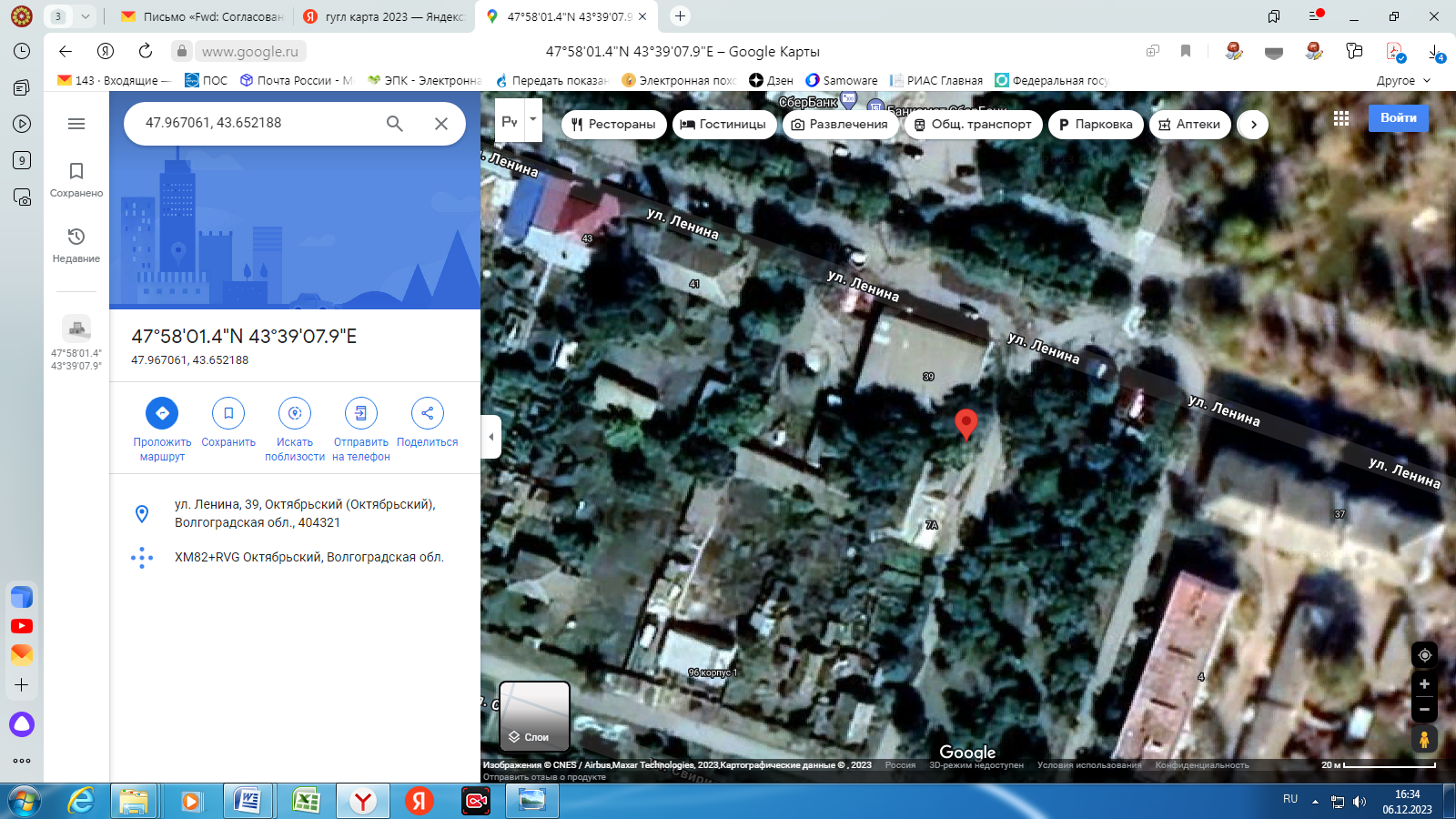 142Географические координаты:47.96706143.652188Данные о технических характеристиках мест (площадок) накопления твердых коммунальных отходовДанные о технических характеристиках мест (площадок) накопления твердых коммунальных отходовДанные о технических характеристиках мест (площадок) накопления твердых коммунальных отходовДанные о технических характеристиках мест (площадок) накопления твердых коммунальных отходовДанные о технических характеристиках мест (площадок) накопления твердых коммунальных отходовДанные о технических характеристиках мест (площадок) накопления твердых коммунальных отходовДанные о собственниках мест (площадок) накопления твердых коммунальных отходовДанные об источниках образования ТКОТип подстилающей поверхностиТип подстилающей поверхностиМатериал огражденияПлощадь, кв.м.Количество  размещенных контейнеров и бункеров, шт.,  их объемКоличество планируемых к размещению контейнеров и бункеров шт.,  их объемДанные о собственниках мест (площадок) накопления твердых коммунальных отходовДанные об источниках образования ТКОБетонная плита Бетонная плита Металлосайдинг 7,21,1– 2 шт0ИП Приходченко Сергей АлексеевичОГРН 322344300071756Волгоградская область, Калачевский  район, п. Волгодонской, ул. Новая, 9 Здание магазина АО «Тандер»,  ИНН 2310031475, г. Краснодар,                                  ул. Левоневского, 185